Diserahkan ke LP3MP tanggal: ..................................  terverifikasi tanggal: ..............................................Perlu viistasi:  Ya             TidakJika Ya, alternatif waktu visitasi:   Hari Tanggal .................. Pukul:                                                             Hari Tanggal .................. Pukul: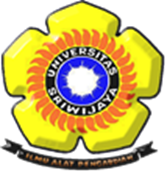 Penjaminan Mutu InternalLP3MP UNSRINo : Kampus Inderalaya Jl Raya Palembang-Prabumulih, Inderalaya, Ogan Ilir, Sumatera SelatanTelepon/Fax 0711-580224/0711-580244, E-Mail,lp3mp@unsri.ac.id No : CATATAN TELAAH DOKUMEN EVALUASI/AUDIT MUTU INTERNAL SEMESTERPROGRAM STUDI/JURUSANCATATAN TELAAH DOKUMEN EVALUASI/AUDIT MUTU INTERNAL SEMESTERPROGRAM STUDI/JURUSANCATATAN TELAAH DOKUMEN EVALUASI/AUDIT MUTU INTERNAL SEMESTERPROGRAM STUDI/JURUSANProdi/Jurusan:Fakultas:Standar: PendidikanPenelitian dan Pengabdian Kepada MasyarakatKerjasamaLayanan Kemahasiswaan dan AlumniLayanan Laboratorium dan PerpustakaanStandar: PendidikanPenelitian dan Pengabdian Kepada MasyarakatKerjasamaLayanan Kemahasiswaan dan AlumniLayanan Laboratorium dan PerpustakaanEvaluatorSemesterTahun Akademik1. 2.3. Gasal     Genap       ...........No.AspekHasil Telaah dan Hal yang Perlu VerifikasiDokumen dan Data Pendukung1Tata Kelola dan Organisasi:Uraian tentang bagaimana ketua jurusan/koordinator prodi:Mengelola program akademik (implementasi, pemantauan, evaluasi dan atau usulan revisi kurikulum)mengorganisasikan pembagian kerja dan kewenangan pada dosen/tendik, dan memantau pelaksanaannya.mengarahkan dan memimpin pelaksanaan tugas yang sudah direncanakan;memberikan layanan kemahasiswaan dan alumni (khusus KaJur)melaksanakan fungsi pemantauan dan evaluasi serta menindaklanjuti hasil evaluasi dan pemantauan tersebut.Contoh:Notulen rapat ada , lengkap      ada, tidak lengkap        tidak adaSurat tugas ada , lengkap      ada, tidak lengkap        tidak adaCatatan layanan kemahasiswaan ada , lengkap      ada, tidak lengkap        tidak adaDan lain-lain:2Realisasi Pelaksanaan Kurikulum dan Pembelajaran: (mengacu pada data mahasiswa, data pembelajaran – kelengkapan RPS, persentase kehadiran dosen, persentase kehadiran mahasiswa, sebaran nilai dan analisisnya terhadap CP, pelaksanaan tugas akhir)3Realisasi Pelaksanaan Penelitian:(mengacu pada data penelitian pada semester berjalan: jumlah dosen dan mahasiswa terlibat penelitian, jumlah publikasi berdasarkan kategori, jumlah usulan dan perolehan HKI)lihat hasil evaluasi/audit semester fakultas khusus untuk Jurusan dan  Prodi ini4Realisasi Pelaksanaan Pengabdian Kepada Masyarakat:(mengacu pada data pengabdian kepada masyarakat semester berjalan: jumlah dosen dan mahasiswa terlibat PPM, jumlah publikasi hasil PPM, jumlah HKI/invensi/inkubator bisnis yang diterapkan atau diadopsi masyarakat)lihat hasil evaluasi/audit semester fakultas khusus untuk Jurusan dan  Prodi ini5Sumber Daya Manusia:(mengacu pada data jumlah dosen aktif dan tenaga kependidikan, sebaran beban kerja per dosen, jumlah dosen dan tendik yang mengikuti pelatihan)lihat hasil evaluasi/audit semester fakultas khusus untuk Jurusan dan  Prodi ini6Sarana Prasarana Pembelajaran:Kecukupan ruang kuliah, akses pada sumber belajar, peralatan lab/bengkel/studio untuk praktikum dan tugas akhir, ruang seminar/ujian)lihat hasil evaluasi/audit semester fakultas khusus untuk Jurusan dan  Prodi ini7Lulusan dan Alumni:(mengacu pada data kuantitatif dan atau informasi kualitatif dan deskriptif tetang alumni dan lulusan, kegiatan dan atau kerjasama dengan alumni,  pada semester berjalan)lihat hasil evaluasi/audit semester fakultas khusus untuk Jurusan dan  Prodi ini8 Layanan Kemahasiswaan:Mencakup data dan informasi tentang layanan kemahasiswaan yang ada, layanan yang paling sering dimanfaatkan, tanggapan mahasiswa, pencatatan dan verifikasi data untuk SKPI, serta hambatan dan tantangan yang dihadapi dalam memberikan layanan kemahasiswaanlihat hasil evaluasi/audit semester fakultas khusus untuk Jurusan dan  Prodi ini9Layanan administrasi dan Keuangan:Kelengkapan, akurasi dan kemutakhiran data akademik mahasiswa.Kecepatan penerbitan surat-surat yang diperlukan mahasiswa (tugas akhir, wisuda, UKT, dan lain-lain.)Kecepatan penerbitan surat-surat yang diperlukan dosen dan tendik lihat hasil evaluasi/audit semester fakultas khusus untuk Jurusan dan  Prodi ini10Catatan umum Evaluator:Catatan umum Evaluator:Catatan umum Evaluator: